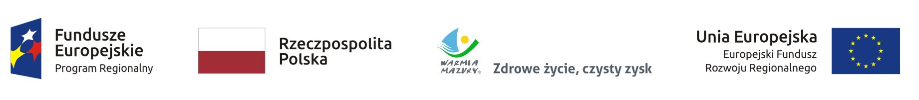 Załącznik nr 3 do SIWZ – Oświadczenie wykonawcy dotyczące spełnienia warunków udziału w postępowaniu                                          GMINA  OSTRÓDA ul. Jana III Sobieskiego 1, 14-100 OstródaWykonawca:…………………………………………………………………(pełna nazwa/firma, adres, w zależności                 od podmiotu: NIP/PESEL, KRS/CEiDG)reprezentowany przez:……………………………………………………………………(imię, nazwisko, stanowisko/podstawa do reprezentacji)Oświadczenie wykonawcyskładane na podstawie art. 25a ust. 1 ustawy z dnia 29 stycznia 2004 r.Prawo zamówień publicznych (dalej jako: ustawa)DOTYCZĄCE SPEŁNIANIA WARUNKÓW UDZIAŁU W POSTĘPOWANIUNa potrzeby postępowania o udzielenie zamówienia publicznego pn. „Ochrona różnorodności biologicznej i rewitalizacja zabytkowego parku w Durągu na terenie Gminy Ostróda” prowadzonego przez Gminę Ostróda , oświadczam, co następuje:INFORMACJA DOTYCZĄCA WYKONAWCY:Oświadczam, że spełniam warunki udziału w postępowaniu określone przez zamawiającego
w …………..…………………………………………………..……………………………… (wskazać dokument i właściwą jednostkę redakcyjną dokumentu, w której określono warunki udziału w postępowaniu).Miejscowość …………….……., dnia ………….……. r.…………………………………………(podpis)INFORMACJA W ZWIĄZKU Z POLEGANIEM NA ZASOBACH INNYCH PODMIOTÓW:Oświadczam, że w celu wykazania spełniania warunków udziału w postępowaniu, określonych przez zamawiającego w ………………………………………………………...… (wskazać dokument i właściwą jednostkę redakcyjną dokumentu, w której określono warunki udziału w postępowaniu), polegam na zasobach następującego/ych podmiotu/ów: …………………………..…………………………………………………………………………………………………, w następującym zakresie………………………..……………… (wskazać podmiot i określić odpowiedni zakres dla wskazanego podmiotu).Miejscowość …………….……., dnia ………….……. r.…………………………………………(podpis)